PRIRODA I DRUŠTVOPonovimo! Pogledaj prezentaciju Borba za Hrvatski jezik!Napiši u bilježnicu naslovBORBA ZA HRVATSKI JEZIK – PONAVLJANJE Odgovore s listića zapiši u bilježnicu ispod naslova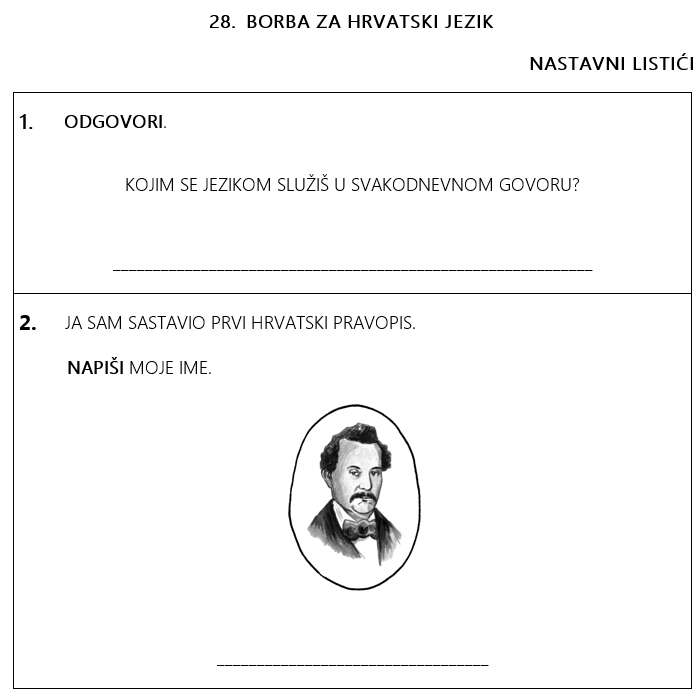 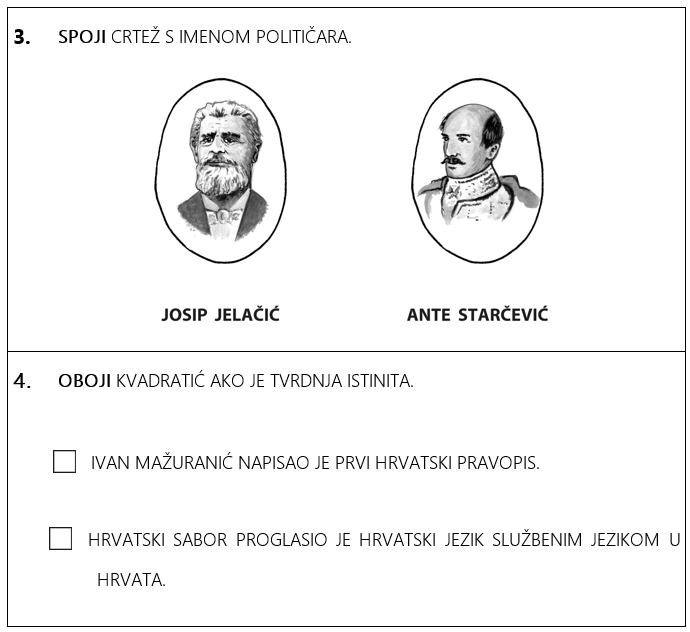 